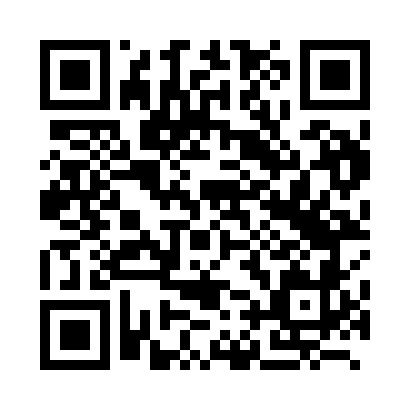 Prayer times for Ileni, RomaniaMon 1 Apr 2024 - Tue 30 Apr 2024High Latitude Method: Angle Based RulePrayer Calculation Method: Muslim World LeagueAsar Calculation Method: HanafiPrayer times provided by https://www.salahtimes.comDateDayFajrSunriseDhuhrAsrMaghribIsha1Mon5:167:001:245:537:499:262Tue5:146:581:235:547:509:283Wed5:126:561:235:557:519:294Thu5:096:541:235:557:539:315Fri5:076:521:235:567:549:336Sat5:056:501:225:577:559:347Sun5:026:481:225:587:579:368Mon5:006:461:225:597:589:389Tue4:586:441:216:007:599:3910Wed4:566:431:216:018:019:4111Thu4:536:411:216:028:029:4312Fri4:516:391:216:038:039:4513Sat4:496:371:206:038:049:4614Sun4:466:351:206:048:069:4815Mon4:446:341:206:058:079:5016Tue4:426:321:206:068:089:5217Wed4:396:301:196:078:109:5418Thu4:376:281:196:088:119:5519Fri4:356:271:196:088:129:5720Sat4:326:251:196:098:149:5921Sun4:306:231:196:108:1510:0122Mon4:286:211:186:118:1610:0323Tue4:256:201:186:128:1810:0524Wed4:236:181:186:138:1910:0725Thu4:216:161:186:138:2010:0926Fri4:186:151:186:148:2110:1127Sat4:166:131:186:158:2310:1228Sun4:146:121:176:168:2410:1429Mon4:116:101:176:178:2510:1630Tue4:096:081:176:178:2710:18